  MINHA HISTÓRIA – MINHA ORIGEM -V                                                       1.A FIGURA ABAIXO REPRESENTA UMA LINHA DO TEMPO. ESCREVA NAS ETIQUETAS DE 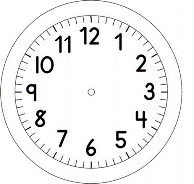 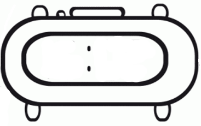 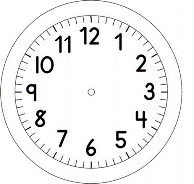 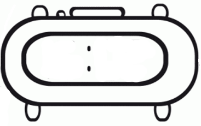 BAIXO DA LINHA QUATRO FATOS MARCANTES DE SUA VIDA E NAS ETIQUETAS ACIMA DA LINHA QUATRO FATOS MARCANTES DA VIDA DE SUA MÃE.LIGUE AS ETIQUETAS COM O ANO EM QUE OS FATOS OCORRERAM.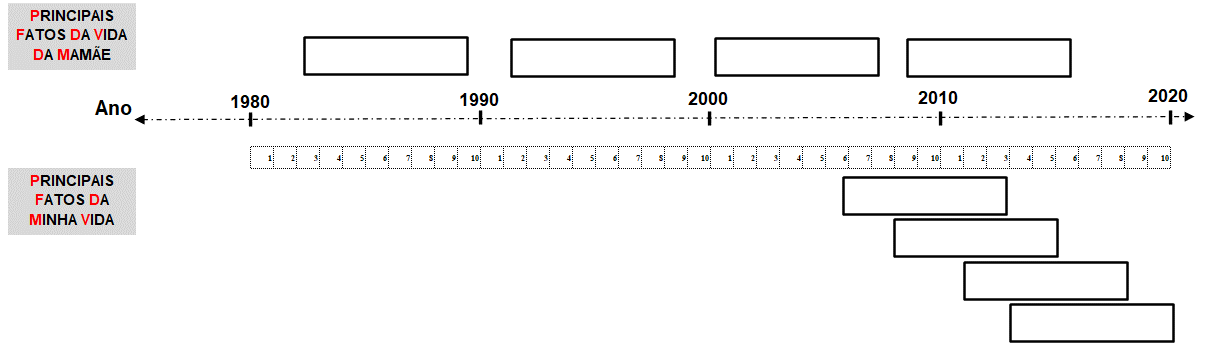 